KERJASAMA AUSTRALIA - TIMOR - LESTE  DALAM PENINGKATAN  PEMBANGUNAN KESEHATAN  MASYARAKAT TIMOR – LESTE MELALUI ORGANISASI FRED HOLLOW FOUNDATIONOctaviano Da Costa132030238SkripsDiajukan untuk Memenuhi Salah Satu  SyaratDalam Menempuh Ujian Sarjana Program Strata SatuJurusan Ilmu Hubungan  Internasional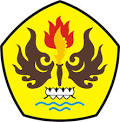 Fakultas Ilmu Sosial Dan Ilmu PolitikJurusan Hubungan InternasionalUniversitas PasundangBandung2017